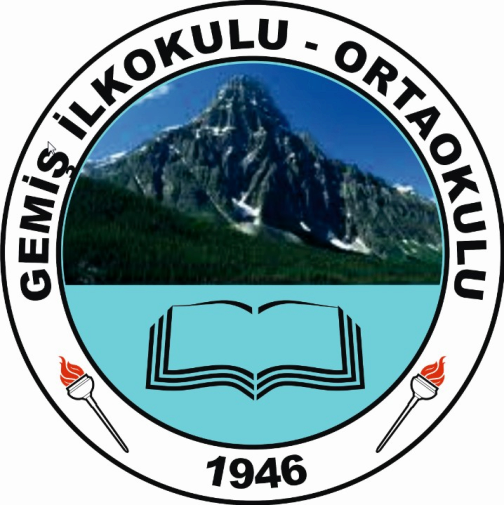 ÇARDAK GEMİŞ İLKOKULU VE ORTAOKULU2017-2018 EĞİTİM-ÖĞRETİM YILI“BESLENME DOSTU OKUL PROJESİ” YILLIK ÇALIŞMA PLANIHEDEFLERİMİZ“Beslenme Dostu Okul Projesi” ile öğrencilerin, sağlıklı beslenme ve hareketli yaşam koşullarına teşvik edilmesiOkullarımızda sağlıksız beslenme ve obezitenin önlenmesi için gerekli tedbirlerin alınmasıVeliler ve öğrencilerde hareketli yaşam konusunda duyarlılığın arttırılmasıSağlıklı beslenme ve hareketli yaşam için yapılan iyi uygulamaların desteklenmesiOkul sağlığının daha iyi düzeylere çıkarılması için çalışmalar yapılmasıBu bağlamda 2017-2018 öğretim yılı için Beslenme Dostu Okul Projesi kapsamında aşağıda belirtilen çalışma planı uygulanacaktır.AMAÇLARIMIZAile ve çocuk eğitimleri ile sağlıklı nesillerin yetişmesine katkı sağlamak için;Çocuk ve ailelerde sağlıklı beslenme,Çocuklarda şişmanlık,Sağlıklı okul dönemi,Sağlık risklerine göre (Hiperlipidemi, troid hastalıkları, demir yetersizliği, kansızlık)Çocuk ve aile beslenmesi, programlarıyla genç nesillerin sağlıklı yetişmesine destek vermek. Aile bireylerinin sağlıklı çocuklar beslenme bilincini arttırma, sağlık risklerini azaltma ve sağlıklı nesiller yetiştirme için gerekli beslenme eğitim hizmetini sağlamak.YILLIK ÇALIŞMA PLANIBESLENME VE HAREKETLİ YAŞAM EKİBİ GÖREVLİLERİErtan AKSOY         Mehmet DAĞ           Mehmet Emin AKGÜN           Birgül EFE           Merve Mebrure BAŞER Öğretmen              Öğretmen             Öğretmen ( Koordinatör)         Öğretmen                     ÖğretmenYusuf KARA                            HAKAN ERDOĞMUŞ                  Şefika SANCAR           Emine AYDINYÜZOAB Başkanı                                    Veli                                              Hizmetli                       Hizmetli    Muhammed Cem AKTAŞOkul MüdürüBESLENME VE HAREKETLİ YAŞAM EKİBİ GÖREVLİLERİBESLENME VE HAREKETLİ YAŞAM EKİBİ GÖREVLİLERİBESLENME VE HAREKETLİ YAŞAM EKİBİ GÖREVLİLERİBESLENME VE HAREKETLİ YAŞAM EKİBİ GÖREVLİLERİSIRA NOSIRA NOADI  SOYADIGÖREVİ/ BRANŞI11MUHAMMED CEM AKTAŞOKUL  MÜDÜRÜ22MEHMET DAĞSINIF ÖĞRETMENİ33ERTAN AKSOYBİLİŞİM TEKNOLOJİLERİ ÖĞRETMENİ44MEHMET EMİN AKGÜNBEDEN EĞİTİMİ ÖĞRETMENİ55MERVE MEBRURE BAŞERMATEMATİK ÖĞRETMENİ66BİRGÜL EFETÜRKÇE ÖĞRETMENİ7YUSUF KARAYUSUF KARAOKUL AİLE BİRLİĞİ BAŞKANI8HAKAN ERDOĞMUŞHAKAN ERDOĞMUŞVELİ9ŞEFİKA SANCARŞEFİKA SANCARHİZMETLİ10EMİNE AYDINYÜZEMİNE AYDINYÜZHİZMETLİAYLARYAPILACAK ETKİNLİKLERETKİNLİK SORUMLULARIKASIMBeslenme ve Hareketli Yaşam Ekibinin Kurulması. Okul Müdürü tarafındanKASIM Kantin Denetleme Ekibinin oluşturulması Okul müdürü tarafındanKASIMYıllık çalışma planının hazırlanması Beslenme ve Hareket Yaşam Ekibi tarafındanKASIM Okuldaki tüm öğrencilerin boy ve kilolarının tespit edilmesi Sınıf öğretmenleri tarafındanKASIMSağlık için spor etkinliğinin yapılmasıÖğretmenler TarafındanKASIM Sağlıklı Hayat –Sağlıklı Beslenme konusunda Beden Eğitimi Öğretmeni tarafından velilere seminer verilmesi Beden Eğitimi Öğretmeni Mehmet Emin AKGÜN TarafındanKASIMHijyen kurallarının okul beslenme panosu ve sınıf panolarında duyurulması  Öğretmenler TarafındanKASIMOkul beslenme programı hakkında ve sağlıklı beslenme konusunda öğrencilere bilgiler verilmesi Öğretmenler tarafındanKASIMDünya diyabet günü nedeniyle Abur Cubur Son  Etkinliği yapılması (resim ,drama, sergi vb)Sınıf öğretmenleri tarafındanKASIMVeli bilgilendirme toplantılarında sağlıklı beslenme konularına değinilmesiÖğretmenler tarafındanKASIMÖğrencilerin boy kilo ölçümlerinin yapılması ve istatistiklerin tutulması ve yapılan ölçümler sonucunda problem yaşayan öğrencilerle ve velilerle görüşülmesiÖğretmenler tarafındanKASIM Kasım ayı raporu ve beslenme listesinin yazılmasıBeslenme ve Hareket Yaşam Ekibi tarafından ARALIK El hijyeni hakkında sınıfları  bilgilendirmeÖğretmenler tarafından ARALIKOkul beslenme panosunda Sağlıklı ve Dengeli Beslenme ilgili bilgiler duyurulması Beslenme ve Hareketli Yaşam Ekibi üyeleri tarafından ARALIKOkul beslenme panosunda Sağlıklı ve Dengeli Beslenme ilgili bilgiler duyurulması Beslenme ve Hareketli Yaşam Ekibi üyeleri tarafından ARALIKOkulun internet sayfasında beslenme köşesinin güncellenmesi ve resimler eklenmesiBilişim Öğretmeni Ertan AKSOY Tarafından ARALIK Beslenme programı kapsamında öğrencilerin yaptıkları etkinliklerin okul internet sayfasında sergilenmesiBilişim Öğretmeni Ertan AKSOY Tarafından ARALIKAralık ayı rapor ve beslenme listesinin yazılmasıBeslenme ve Hareketli Yaşam Ekibi tarafından  OCAKAbur cuburlar hakkında bilgilendirme   Sınıf öğretmenleri  OCAKBeslenme listesinin Hazırlanması  Beslenme ve Hareketli Yaşam Ekibi tarafından  OCAK1.Dönem yapılan çalışmaların değerlendirilmesi.Sınıf öğretmenleri ŞUBATSınıf içi beslenme okul panolarının güncellenmesiSınıf öğretmenleri tarafındanŞUBATSınıf içi beslenme okul panolarının güncellenmesiSınıf öğretmenleri tarafındanŞUBATGünlük planlarda sağlıklı beslenme ile ilgili etkinliklere yer vermekSınıf öğretmenleri tarafındanŞUBATMeyve ve süt günleri düzenlemekSınıf öğretmenleri tarafındanŞUBATÖğrencilere doğru beslenme için neler yapabileceklerini etkinliklerle anlatmak (cd, resim,hikaye,drama vb)Sınıf öğretmenleri tarafındanŞUBATŞubat ayı raporu ve beslenme listesinin yazılmasıBeslenme ve Hareketli Yaşam Ekibi tarafındanMARTFast food hakkında bilgilendirmeSınıf öğretmenleri tarafındanMARTOkuldaki tüm öğrencilerin boy ve kilolarının tespit edilmesi; beden kitle indekslerinin hesaplanarak veliler ile paylaşılması. Sorunlu olanların velileri ile görüşülmesiÖğretmenlerle tarafındanMARTOkuldaki tüm öğrencilerin boy ve kilolarının tespit edilmesi; beden kitle indekslerinin hesaplanarak veliler ile paylaşılması. Sorunlu olanların velileri ile görüşülmesiÖğretmenlerle tarafındanMARTOkuldaki tüm öğrencilerin boy ve kilolarının tespit edilmesi; beden kitle indekslerinin hesaplanarak veliler ile paylaşılması. Sorunlu olanların velileri ile görüşülmesiÖğretmenlerle tarafındanMART Her gün öğrenci girişlerinde sağlık için spor hareketlerinin yapılacağı bilgisinin öğretmenlere ve öğrencilere verilmesiBeslenme ve Hareketli Yaşam Ekibi tarafındanMART Öğrencilere doğru beslenme hakkında eğitici cd izletilmesiSınıf öğretmenleri tarafındanMARTMart  ayı rapor ve beslenme listesinin yazılmasıBeslenme ve Hareketli Yaşam Ekibi tarafındanNİSANOkul bahçesinin düzenlenmesiBeslenme ve Hareketli Yaşam Ekibi tarafındanNİSANTükettiğimiz hazır içecekler hakkında bilgilendirme Sınıf öğretmenleri tarafındanNİSANSağlıklı için yürüyüş yapılmasıTüm sınıflarNİSANVelilerimizle sağlıklı hayat için nelerin yapıldığı ile ilgili anket yapılmasıOkul müdürü tarafından  NİSANRapor ve beslenme listesinin yazılmasıBeslenme ve Hareketli Yaşam Ekibi tarafındanMAYISOkul çevresinde sağlıklı hayat sağlıklı yaşam konularında farkındalık yaratmak için çevre esnaf ve mahalle sakinleri ile görüşmekBeslenme ve Hareketli Yaşam EkibiMAYISOkul çevresinde sağlıklı hayat sağlıklı yaşam konularında farkındalık yaratmak için çevre esnaf ve mahalle sakinleri ile görüşmekBeslenme ve Hareketli Yaşam EkibiMAYISVelilerin öğrencilerin katılımı ile okulumuzda sabah sporu yapmakBeden Eğitimi Öğretmeni Mehmet Emin AKGÜN TarafındanMAYISVelilerin öğrencilerin katılımı ile okulumuzda sabah sporu yapmakBeden Eğitimi Öğretmeni Mehmet Emin AKGÜN TarafındanMAYIS Sağlıklı beslenme günü ve  Dünya obezite günü nedeniyle Çocuğumu abur cubur dan uzak nasıl tutabilirim etkinliği düzenlemek.Sınıf öğretmenleri tarafındanMAYISYıl boyunca yapılan çalışmaları sergilemekSınıf öğretmenleri tarafındanHAZİRANGenel değerlendirme yapılarak faaliyet raporunun hazırlanması.Beslenme ve Hareketli Yaşam Ekibi